День СолнцаДень восьмой у «Непоседы. ru» выдался на редкость солнечным, как будто он знал, что именно сегодня у ребят ДЕНЬ СОЛНЦА. Большую часть дня ребята, распределившись по группам, выполняли задания на свежем воздухе и под лазурным небом. Они  искали свои лучики счастья.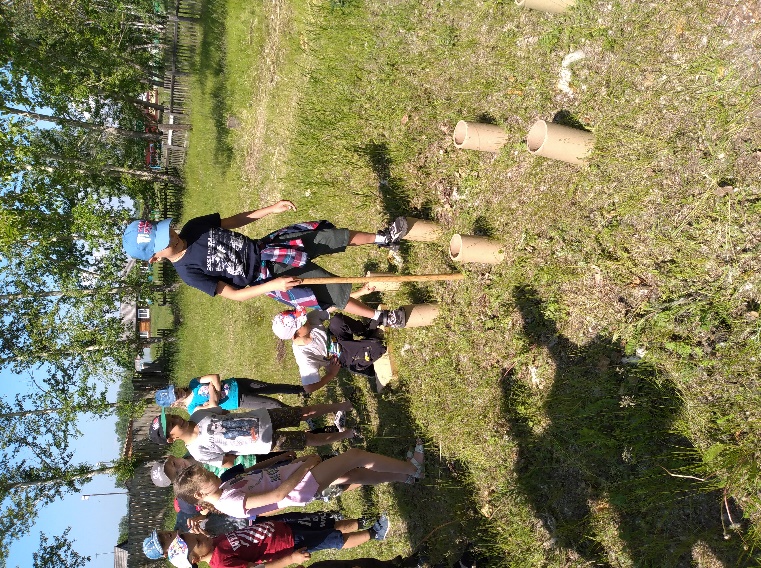 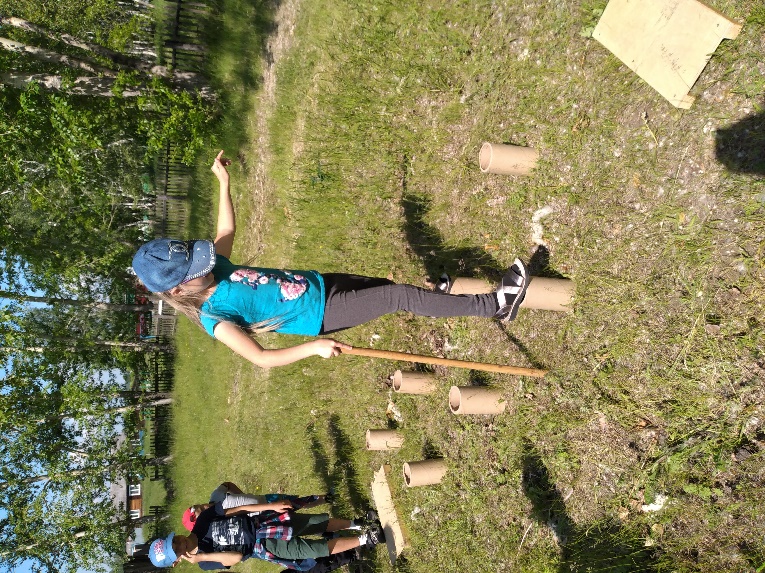 